З А П О В Е Д№ РД…………..ГР. ВИДИННа основание чл. 254, ал. 2, чл. 143, ал. 2, т. 1, във връзка с чл.142, ал. 3, т. 5 от Закона за предучилищното и училищното образование, чл. 3, ал. 2, т. 15, ал. 3 от Правилника за устройството и функциите на регионалните управления на образованието и чл. 52, ал. 2, т. 2 от Наредба № 10/01.09. 2016 г. за организация на дейностите в училищното образованиеУ Т В Ъ Р Ж Д А В А МДържавен план-прием в V клас за учебната 2021/2022 година в област ВидинКопие от заповедта да се връчи на г-жа Румяна Петрова – директор  на Профилирана природо-математическа гимназия „Екзарх Антим I“ - Видин, за сведение и изпълнение.	Контрол по изпълнението на заповедта възлагам на Наталия Крумова - началник на отдел ОМДК в РУО - Видин.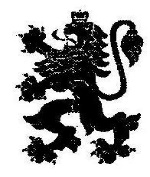  РЕПУБЛИКА БЪЛГАРИЯ Министерство на образованието и науката Регионално управление на образованието - ВидинОбщинаНаселено мястоНаименование на профилираната гимназияБрой паралелки в V клас за 2020/2021 г.Общ брой ученици за 2020/2021 г.ВидинВидинПрофилирана природо-математическа гимназия „Екзарх Антим I“ - Видин126ОБЩО126